RANGLISTER 2016 mænd – udendørsMÆND, senior100 m1.	Mathias A. Olsen (1991)	11,432.	Jacob Ziska (1997)	11,453.	Daryousch Yazdanyar (1986)	11,483.	Frederik Regli (1990)	11,485.	Christian Jepsen (1993)	11,746.	Jesper Reiche (1985)	11,757.	Rodney Pratdavis (1993)	11,908.	Asbjørn Magnussen (1998)	12,029.	Emil Grovn (1998)	12,1510.	Adam Smitt Vanges (2002)	12,55Medvind1.	Rodney Pratdavis (1993)	11,392.	Daryousch Yazdanyar (1986)	11,43200 m1.	Jacob Ziska (1997)	23,562.	Christian Jepsen (1993)	23,773.	Rodney Pratdavis (1993)	24,094.	Frederik Regli (1990)	24,135.	Adam Smitt Vanges (2002)	26,026.	Magnus Askov-Hansen (2003)	26,827.	Alfred Dahl Larsen (2002)	27,158.	Oliver Fabricius Thomsen (2003)	28,409.	Jannik Jessen (1963)	28,8310.	August Edvard Johansen (2004)	31,33Medvind:1.	Mathias A. Olsen (1991)	22,902.	Frederik Regli (1990)	24,12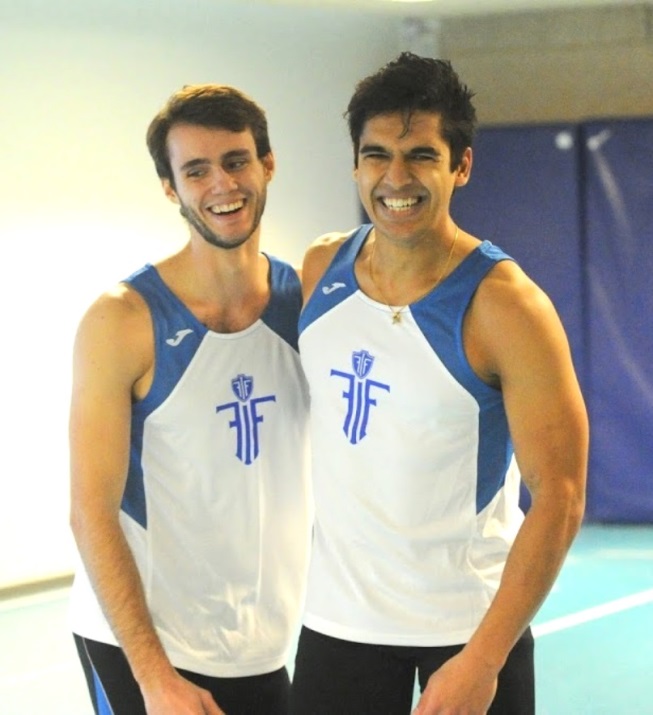 Christian Jepsen og Mathias A. Olsen300 m1.	Mathias A. Olsen (1991)	36,742.	Adam Smitt Vanges (2002)	40,623.	Jannik Jessen (1963)	46,571.	Mathias A. Olsen (1991)	51,402.	Alexander Tureszek (1982)	63,11800 m1.	Joachim Sieverts Nielsen (1997)	1.56,661500 m1.	Joachim Sieverts Nielsen (1997)	4.00,532.	Mohamed Hersi (1994)	4.18,193.	Esben Krogh Rasmussen (1993)	4.20,804.	Rikki Frederiksen (1981)	4.30,405.	Anders Lagergren (1992)	5.00,811 mile1.	Joachim Sieverts Nielsen (1997)	4.23,502.	Mohamed Hersi (1994)	4.35,363000 m1.	Esben Krogh Rasmussen (1993)	8.57,562.	Thorsten Baumeister (1988)	9.20,253.	Peter Paldan Sørensen (1979)	9.24,004.	Dan Gilling Brunholt (1983)	10.06,435.	Yousef Bellouch (1998)	10.51,31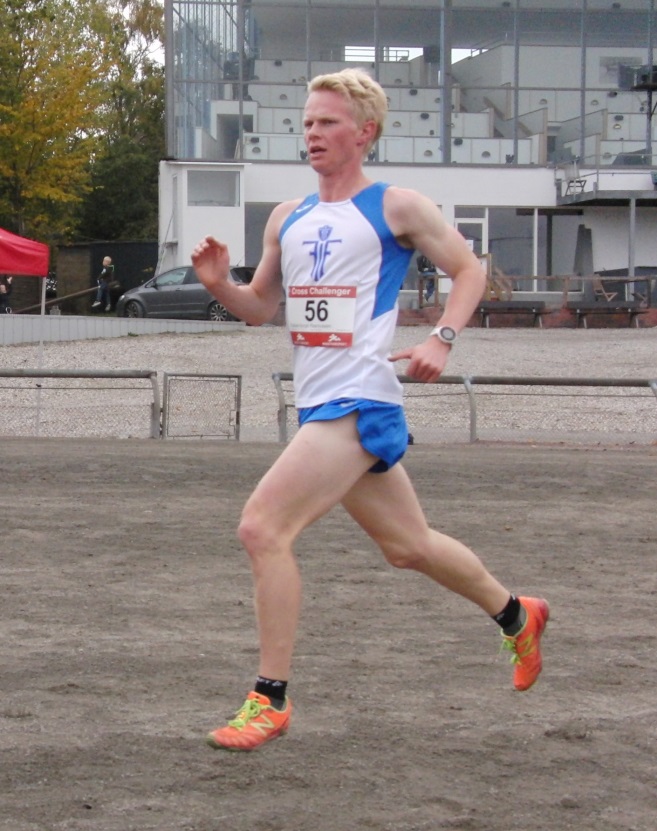 Esben Krogh Rasmussen5000 m1.	Rikki Frederiksen (1981)	16.04,292.	Peter Paldan Sørensen (1979)	16.24,973.	Esben Krogh Rasmussen (1993)	16.31,594.	Dan Gilling Brunholt (1983)	17.32,8910.000 m1.	Leslie Olivier (1972)	33.37,732.	Rikki Frederiksen (1981)	34.05,713000 m forh.1.	Esben Krogh Rasmussen (1993)	9.55,042.	Frank Bjørn Andersen (1974)	14.41,8810 km landevej1.	Esben Krogh Rasmussen (1993)	32.582.	Leslie Olivier (1972)	32.053.	Rikki Frederiksen (1981)	33,024.	Mohamed Hersi (1994)	33,365.	Peter Paldan Sørensen (1979)	34,12½ marathon1.	Leslie Olivier (1972)	1.12,252.	Frederik Clausen (1983)	1.16,08Marathon1.	Leslie Olivier (1972)	2.30,02110 m hæk1.	Christian Jepsen (1993)	20,65400 m hæk1.	Mathias A. Olsen (1991)	57,51Længdespring1.	Asger Bartels (1997)	5,742.	John Handryziak (1980)	5,643.	Emil Grovn (1998)	5,354.	Jacob Ziska (1997)	5,345.	Alfred Dahl Larsen (2002)	5,09Trespring1.	Emil Damgaard (1999)	12,26Højdespring1.	Christoffer Holst (1974)	1,79Kuglestød ( 7,26 kg )1.	Jesper Reiche (1985)	10,28Diskoskast ( 2 kg )1.	Christoffer Holst (1974)	33,91Hammerkast ( 7,26 kg )1.	Jesper Reiche (1985)	24,31Spydkast ( 800 gr )1.	Christian Jepsen (1993)	27,98DRENGE, 18-19 år100 m1.	Jacob Ziska (1997)	11,452.	Asbjørn Magnussen (1998)	12,023.	Emil Grovn (1998)	12,15200 m1.	Jacob Ziska (1997)	23,56800 m1.	Joachim Sieverts Nielsen (1997)	1.56,661500 m1.	Joachim Sieverts Nielsen (1997)	4.00,53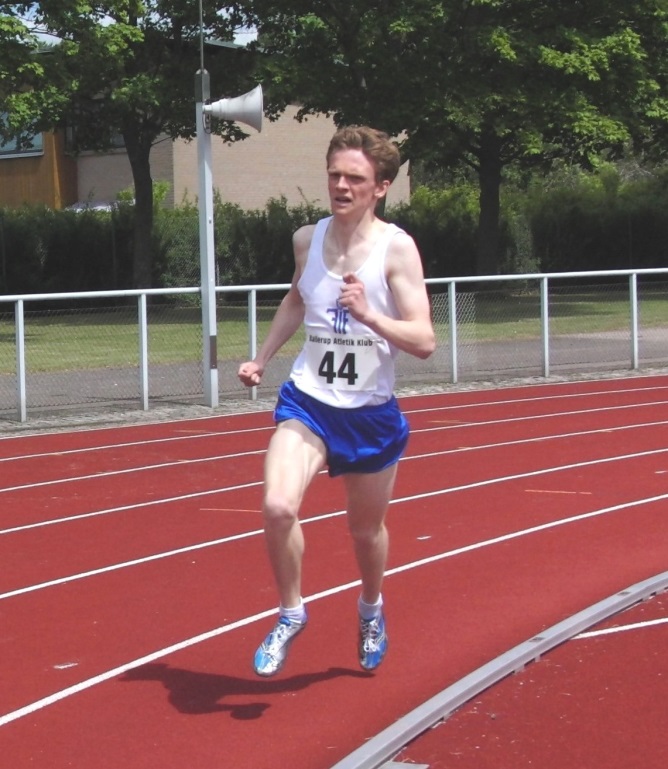 Joachim Sieverts Nielsen1 mile1.	Joachim Sieverts Nielsen (1997)	4.23,503000 m1.	Yousef Bellouch (1998)	10.51,31Længdespring1.	Asger Bartels (1997)	5,742.	Emil Grovn (1998)	5,353.	Jacob Ziska (1997)	5,34Kuglestød ( 6,0 kg )1.	Jacob Ziska (1997)	10,422.	Emil Grovn (1998)	8,22DRENGE, 16-17 år100 m1.	Mikael Ziska (1999)	15,61Længdespring1.	Mikael Ziska (1999)	3,46Kuglestød ( 5,0 kg )1.	Mikael Ziska (1999)	9,54Diskoskast ( 1,5 kg )1.	Mikael Ziska (1999)	26,49Spydkast ( 700 gr )1.	Mikael Ziska (1999)	22,92	Hammerkast ( 5,0 kg )1.	Mikael Ziska (1999)	25,35DRENGE, 14-15 år100 m1.	Adam Smitt Vanges (2002)	12,552.	Alfred Dahl Larsen (2002)	13,00200 m1.	Adam Smitt Vanges (2002)	26,022.	Alfred Dahl Larsen (2002)	27,15300 m1.	Adam Smitt Vanges (2002)	40,62100 m hæk1.	Adam Smitt Vanges (2002)	16,522.	Alfred Dahl Larsen (2002)	17,38Længdespring1.	Alfred Dahl Larsen (2002)	5,092.	Adam Smitt Vanges (2002)	4,43Højdespring1.	Alfred Dahl Larsen (2002)	1,35Kuglestød (  )1.	Alfred Dahl Larsen (2002)	10,222.	Adam Smitt Vanges (2002)	8,68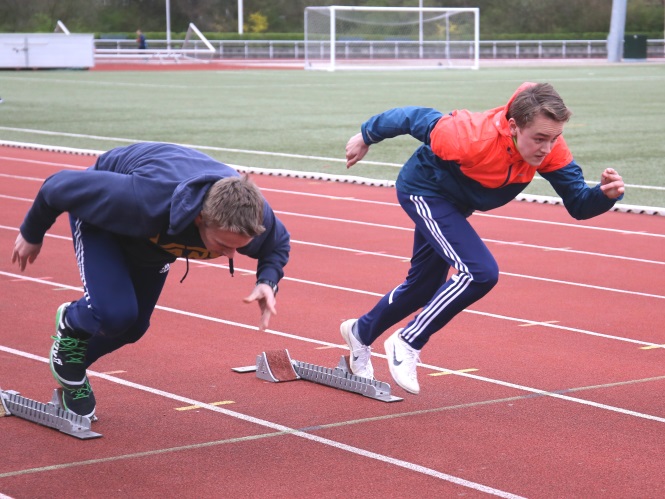 Adam Smitt Vanges og Alfred Dahl LarsenDiskoskast ( 1 kg )1.	Alfred Dahl Larsen (2002)	27,45Spydkast1.	Alfred Dahl Larsen (2002)	28,31DRENGE, 12-13 år60 m løb1.	August Edvard Johansen (2004)	9,2880 m løb1.	Magnus Askov-Hansen (2003)	10,602.	Oliver Fabricius Thomsen (2003)	11,093.	August Edvard Johansen (2004)	11,844.	Martin Møllgaard (2003)	12,145.	Jonathan Højgaard Clausen (2004)	12,546.	Lauge Preisler Villund (2003)	12,647.	Albert Vagn Jensen (2003)	12,658.	Villy Linck Jørgensen (2003)	12,949.	Thøger Bjerg (2004)	13,8110.	Carl-Anton Drauschke (2003)	14,82100 m1.	Oliver Fabricius Thomsen (2003)	13,662.	August Edvard Johansen (2004)	14,823.	Albert Vagn Jensen (2003)	16,084.	Villy Linck Jørgensen (2003)	16,425.	Carl-Anton Drauschke (2003)	17,54Medvind1.	Oliver Fabricius Thomsen (2003)	13,602.	August Edvard Johansen (2004)	14,79200 m1.	Magnus Askov-Hansen (2003)	26,822.	Oliver Fabricius Thomsen (2003)	28,403.	August Edvard Johansen (2004)	31,33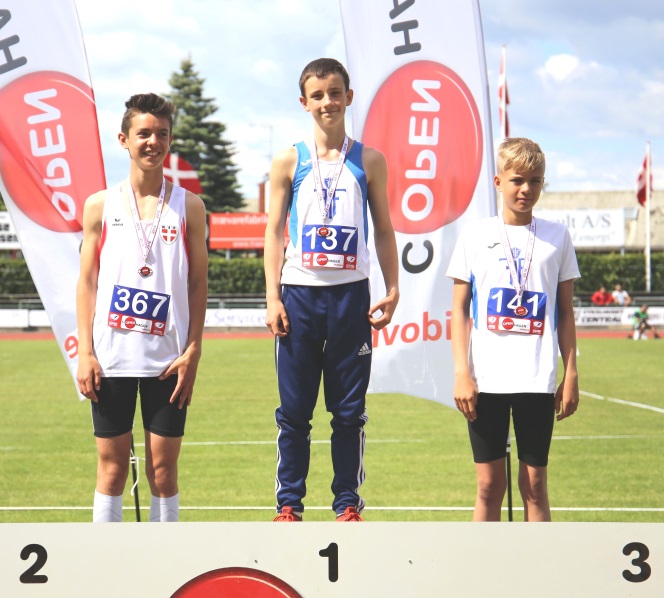 Magnus Askov-Hansen og Oliver Fabricius Thomsen400 m1.	Oliver Fabricius Thomsen (2003)	69,352.	August Edvard Johansen (2004)	70,813.	Martin Møllgaard (2003)	71,704.	Lauge Preisler Villund (2003)	73,475.	Thøger Bjerg (2004)	79,97600 m1.	Martin Møllgaard (2003)	1.44,912.	Oliver Fabricius Thomsen (2003)	1.53,953.	Albert Vagn Jensen (2003)	1.58,914.	Jonathan Højgaard Clausen (2004)	2.02,915.	Lauge Preisler Villund (2003)	2.06,556.	Thøger Bjerg (2004)	2.11,117.	Villy Linck Jørgensen (2003)	2.16,751000 m løb1.	Martin Møllgaard (2003)	3.25,301500 m1.	Oliver Fabricius Thomsen (2003)	6.00,3780 m hæk1.	Lauge Preisler Villund (2003)	16,082.	August Edvard Johansen (2004)	16,204 x 80 m stafet1.	August Johansen (2004)	44,74	Lauge Preisler Villund (2003)	Oliver Fabricius Thomsen (2003)	Magnus Askov-Hansen (2003)4 x 200 m stafet1.	Oliver Fabricius Thomsen (2003)	2.02,15	Martin Møllgaard (2003)	Lauge Preisler Villund (2003)	Magnus Askov-Hansen (2003)Længdespring, zone1.	Magnus Askov-Hansen (2003)	5,202. 	August Edvard Johansen (2004)	4,293	Martin Møllgaard (2003)	4,254.	Jonathan Højgaard Clausen (2004)	4,075.	Lauge Preisler Villund (2003)	3,936	Albert Vagn Jensen (2003)	3,927.	Villy Linck Jørgensen (2003)	3,518.	Thøger Bjerg (2004)	3,29Medvind1.	Magnus Askov-Hansen (2003)	5,22Højdespring1.	Magnus Askov-Hansen (2003)	1,542.	Oliver Fabricius Thomsen (2003)	1,473.	Martin Møllgaard (2003)	1,384. 	August Edvard Johansen (2004)	1,205.	Villy Linck Jørgensen (2003)	1,106.	Carl-Anton Drauschke (2003)	1,10Kuglestød (  )1.	Magnus Askov-Hansen (2003)	9,012.	Oliver Fabricius Thomsen (2003)	8,073	Albert Vagn Jensen (2003)	7,554	Martin Møllgaard (2003)	7,305.	Lauge Preisler Villund (2003)	7,016.	Carl-Anton Drauschke (2003)	5,70Spydkast (600 gr.)1.	Magnus Askov-Hansen (2003)	32,422	August Edvard Johansen (2004)	26,903.	Martin Møllgaard (2003)	19,314	Carl-Anton Drauschke (2003)	14,483-kamp1.	Magnus Askov-Hansen (2003)	2023 p2. 	August Edvard Johansen (2004)	1267 p3	Martin Møllgaard (2003)	1247 p5.	Lauge Preisler Villund (2003)	1030 pDRENGE, 10-11 år løb1.	Timoléon Rescan (2005)	9,222.	Villads Fredsted Andersen (2006)	9,483.	Gustav Stribolt Lind (2006)	9,654.	Samuel Hartmann (2005)	9,7460 m løb ( fortsat )5.	Marcus Lundby van der Made (2005)	9,826.	Peter Hjort-Lorenzen (2006)	10,067.	Frederik Dahl Larsen (2006)	10,128.	Aksel Westphal Olsson (2006)	10,129.	Christian Knudsen (2005)	10,1810.	Villads Lind (2006)	10,2611.	Carlos Ørn Tange Paldan (2005)	10,4512.	Charlie Møller Lautrop (2005)	10,5113.	Anton Grønborg (2006)	11,1480 m1.	Timoléon Rescan (2005)	12,212.	Villads Fredsted Andersen (2006)	12,543.	Christian Knudsen (2005)	13,644.	Villads Lind (2006)	13,655.	Aksel Westphal Olsson (2006)	13,886.	Anton Grønborg (2006)	14,617.	Albert Jullien-Paletier (2006)	15,37Timoléon Rescan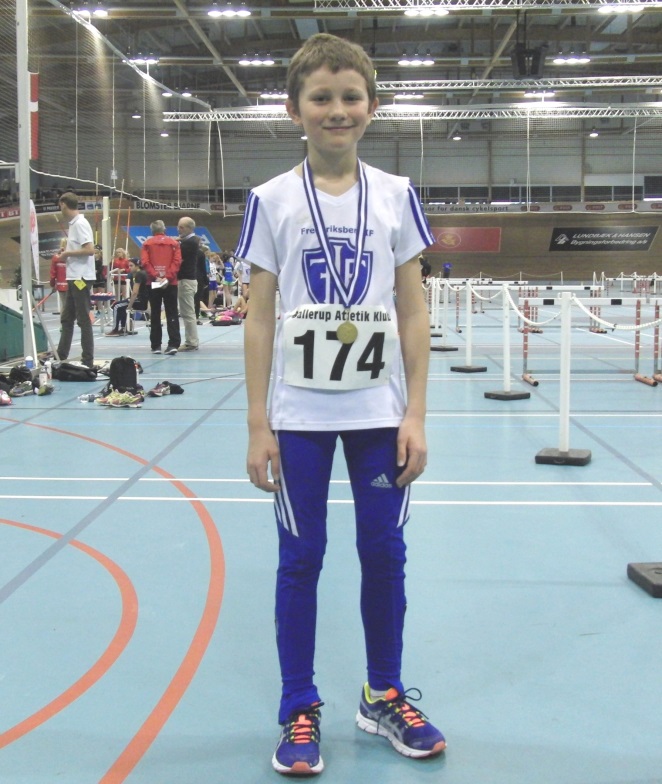 100 m1.	Timoléon Rescan (2005)	14,692.	Villads Fredsted Andersen (2006)	15,173.	Frederik Dahl Larsen (2006)	16,24Medvind1.	Villads Fredsted Andersen (2006)	15,03200 m1.	Villads Fredsted Andersen (2006)	32,592.	Gustav Stribolt Lind (2006)	32,873.	Frederik Dahl Larsen (2006)	34,74400 m1.	Villads Fredsted Andersen (2006)	70,502.	Carlos Ørn Tange Paldan (2005)	79,653.	Frederik Dahl Larsen (2006)	83,18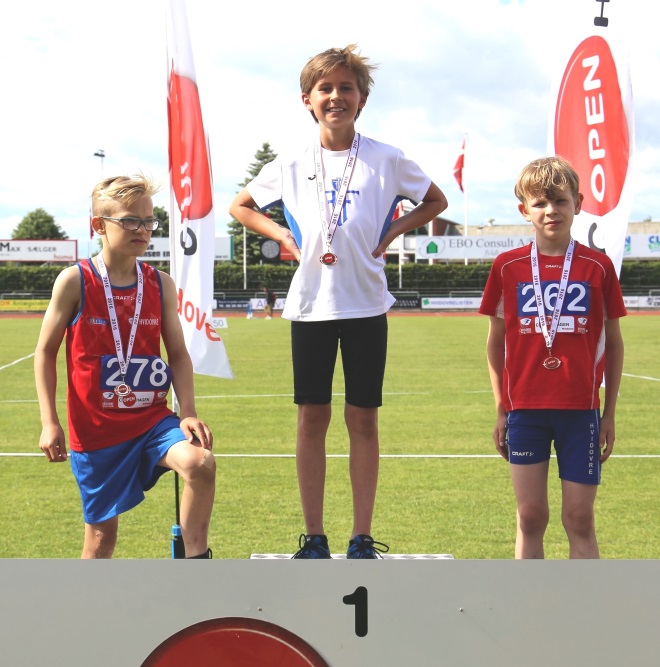 Villads Fredsted Andersen600 m1.	Villads Fredsted Andersen (2006)	2.03,122.	Carlos Ørn Tange Paldan (2005)	2.03,323.	Frederik Dahl Larsen (2006)	2.10,784.	Marcus L. van der Made (2005)	2.11,215.	Charlie Møller Lautrop (2005)	2.16,966.	Anton Grønborg (2006)	2.19,687.	Aksel Westphal Olsson (2006)	2.24,318.	Christian Knudsen (2005)	2.18,87800 m1.	Villads Fredsted Andersen (2006)	2.54,682.	Frederik Dahl Larsen (2006)	2.56,743.	Carlos Ørn Tange Paldan (2005)	2.57,291000 m1.	Carlos Ørn Tange Paldan (2005)	3.36,952.	Marcus L. van der Made (2005)	3.37,223.	Villads Fredsted Andersen (2006)	2.54,684.	Frederik Dahl Larsen (2006)	2.56,741500 m1.	Villads Fredsted Andersen (2006)	6.00,972.	Frederik Dahl Larsen (2006)	6.21,8060 m hæk1.	Timoléon Rescan (2005)	11,152.	Villads Fredsted Andersen (2006)	11,703.	Carlos Ørn Tange Paldan (2005)	12,554.	Frederik Dahl Larsen (2006)	13,024 x 60 m1.	Marcus L. van der Made (2005)	36,79	Gustav Stribolt Lind (2006)		Villads Fredsted Andersen (2006)		Timoléon Rescan (2005)4 x 200 m1.	August Edvard Johansen (2004)	2.15,19	Frederik Dahl Larsen (2006)	Villads Fredsted Andersen (2006)		Timoléon Rescan (2005)Længdespring, zone1.	Timoléon Rescan (2005)	4,482.	Peter Hjort-Lorenzen (2006)	3,993.	Gustav Stribolt Lind (2006)	3,924.	Villads Fredsted Andersen (2006)	3,885.	Samuel Hartmann (2005)	3,776.	Aksel Westphal Olsson (2006)	3,747.	Carlos Ørn Tange Paldan (2005)	3,698.	Marcus L. van der Made (2005)	3,649.	Frederik Dahl Larsen (2006)	3,6310.	Christian Knudsen (2005)	3,4811.	Villads Lind (2006)	3,3712.	Anton Grønborg (2006)	3,13Højdespring1.	Frederik Dahl Larsen (2006)	1,152.	Villads Lind (2006)	1,133.	Timoléon Rescan (2005)	1,104.	Villads Fredsted Andersen (2006)	1,00Kuglestød (  )1.	Timoléon Rescan (2005)	8,822.	Frederik Dahl Larsen (2006)	7,333.	Christian Knudsen (2005)	6,424.	Carlos Ørn Tange Paldan (2005)	6,044.	Villads Lind (2006)	6,046.	Charlie Møller Lautrop (2005)	5,787.	Villads Fredsted Andersen (2006)	5,568.	Aksel Westphal Olsson (2006)	5,249.	Marcus L. van der Made (2005)	5,1510.	Samuel Hartmann (2005)	4,78Diskoskast ( 0,75 kg )1.	Timoléon Rescan (2005)	18,20Diskoskast ( 2 kg )1.	Timoléon Rescan (2005)	17,17Boldkast (145 gr)1.	Frederik Dahl Larsen (2006)	32,132.	Timoléon Rescan (2005)	31,993.	Christian Knudsen (2005)	31,964.	Carlos Ørn Tange Paldan (2005)	31,575.	Villads Lind (2006)	29,916.	Anton Grønborg (2006)	25,867.	Marcus L. van der Made (2005)	24,678.	Aksel Westphal Olsson (2006)	23,423-kamp1.	Timoléon Rescan (2005)	2891 p2.	Villads Fredsted Andersen (2006)	2160 p3.	Frederik Dahl Larsen (2006)	2099 p4.	Samuel Hartmann (2005)	1914 p5.	Christian Knudsen (2005)	1906 p6.	Aksel Westphal Olsson (2006)	1853 p7.	Carlos Ørn Tange Paldan (2005)	1849 p8.	Marcus L. van der Made (2005)	1828 p9.	Peter Hjort-Lorenzen (2006)	1476 pDRENGE, 8-9 år40 m løb1.	Carl Hjort Bentz (2007)	7,482.	Emil Ehrhardt (2008)	7,653.	Jonas Dybdahl (2007)	7,974.	Sebastian Kaltoft Palm (2008)	8,485.	Gustav Hjort (2008)	8,5080 m1.	Jonas Dybdahl (2007)	15,06600 m1.	Jonas Dybdahl (2007)	2.29,12Længdespring, zone1.	Emil Ehrhardt (2008)	2,982.	Carl Hjort Bentz (2007)	2,933.	Sebastian Kaltoft Palm (2008)	2,924.	Jonas Dybdahl (2007)	2,875.	Gustav Hjort (2008)	2,49Kuglestød (  )1.	Carl Hjort Bentz (2007)	4,742.	Gustav Hjort (2008)	4,163.	Emil Ehrhardt (2008)	3,384.	Jonas Dybdahl (2007)	2,723-kamp1.	Carl Hjort Bentz (2007)	1804 p2.	Emil Ehrhardt (2008)	1554 p3.	Gustav Hjort (2008)	1156 pDRENGE, - 7 år40 m løb1.	Magnus L. Frost Rasmussen (2009)	10,27Længdespring, zone1.	Magnus L. Frost Rasmussen (2009)	2,43Kuglestød ( 2 kg )1.	Magnus L. Frost Rasmussen (2009)	3,923-kamp1.	Magnus L. Frost Rasmussen (2009)	505 p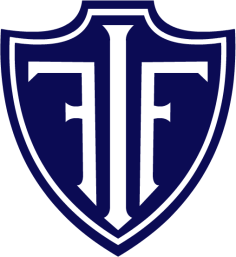 Fr.berg den 22. december  2016René V.